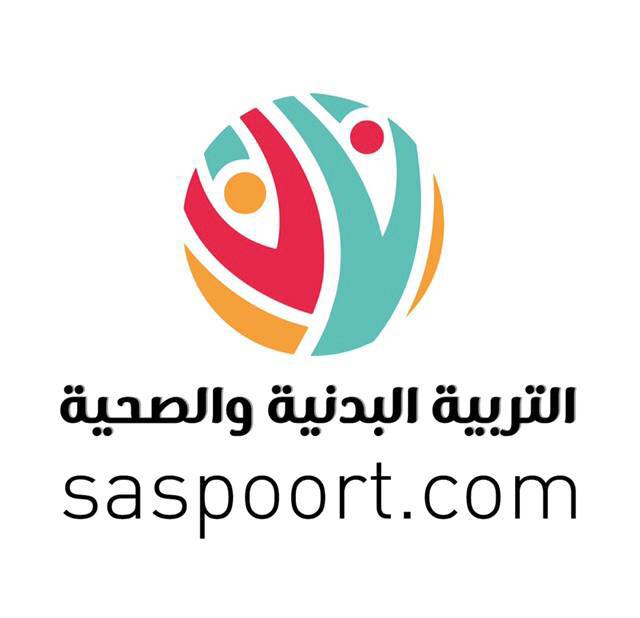 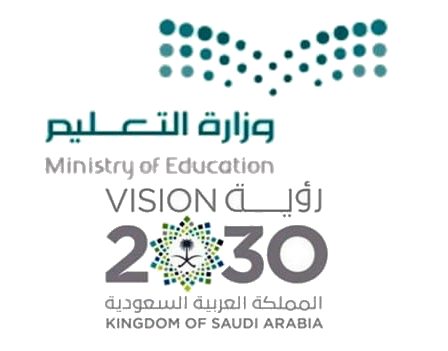 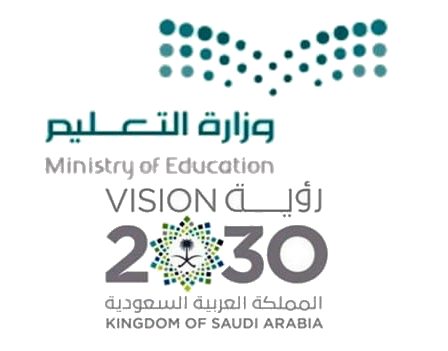 ضع علامة (✓) أمام العبارات الصحيحة وعلامة ( ×) أمام العبارات الخاطئة فيما يلي :1ـ يجب أن يراعى في اختيار الأغذية الصحية أن يكون الغذاء متوازن .                                                                (             )2ـ التقليل من السعرات الحرارية يؤدي إلى النحافة .                                                                                       (             )3ـ من الكنوز الثمينة التي نغفل عنها الماء .                                                                                                 (             )4ـ يعد الهبوط بالقدمين أحد مهارات الوثب .                                                                                                (            )5ـ الاحتياج اليومي للسعرات الحرارية يوفره الغذاء الصحي .                                                                         (             )6ـ تعتبر مهارة الوقوف على الكتفين من مهارات الحركة .                                                                            (              )7ـ تعمل الكتفان كقاعدة ارتكاز مناسبة.                                                                                                       (               )8ـ تعتبر مهارة الإرسال الصحيح للكرة باليد من المهارات الحركية الأساسية .                                                 (                )9ـ تتطلب مهارة الإرسال الصحيح التحكم والسيطرة على الكرة .                                     (             )10ـ يتم أداء مهارة الإرسال الصحيح من وضع الوقوف والصدر مواجه للأمام .                  (               )